GDI Software ist dreifacher Champion im Bereich PersonalwesenGleich 3 GDI-Lösungen werden von Anwendern zum Champion gekürt.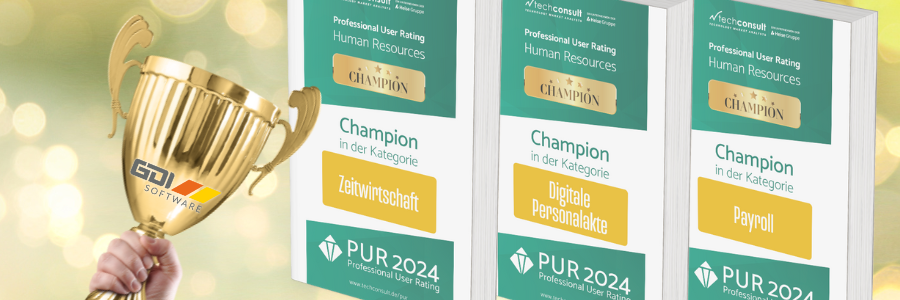 In der Studie „Professional User Rating: Human Resources“ der techconsult GmbH wird aufgezeigt, wie Anwender ihren Software-Anbieter und deren HR-Lösungen bewerten. GDI Software ist zum vierten Mal in Folge unter den besten Anbietern für HR-Software.Mehr als 3.000 Anwendungsexperten in Deutschland haben ihre Personalsoftware und deren Hersteller in der Anwender-Studie „Professional User Rating: Human Resources“ des unabhängigen Analystenhauses techconsult GmbH nach ca. 60 Kriterien bewertet. In die Lösungsbewertung flossen der Funktionsumfang und weitere Kriterien ein. Der herstellerseitige Teil der Befragung betrifft unter anderem Service & Support sowie Preis, Bezugsmodell und das Gesamtproduktportfolio.„Champion“ in den Kategorien Zeiterfassung, Lohn- & Gehaltsabrechnung und Digitale Personalakte.
Zum vierten Mal in Folge erhält GDI Lohn & Gehalt beste Bewertungen in der aktuellen PUR-HR-Studie. Auch GDI Zeit wird von seinen Anwendern erneut mit Bestnoten bewertet. Und auch die relativ neue Digitale Personalakte von GDI Software hat es unter die Champions geschafft. Als „Champion“ werden die Anbieter prämiert, die sowohl eine exzellente Unternehmensbewertung als auch eine exzellente Lösungs- und Technologiebewertung erreichen.Die drei GDI-Lösungen überzeugen auf ganzer Linie. Insbesondere auch im Fragekomplex „Weiterempfehlung“ erhalten alle drei Produkte überdurchschnittliche Bewertungen.Beständige Nutzerzufriedenheit motiviert das Team„Die Auszeichnung unserer Produkte in dieser Umfrage ist eine Belohnung für die harte Arbeit, die unser engagiertes Team geleistet hat. Die Meinungen unserer Anwender sind für uns von höchster Bedeutung, und dieses Ergebnis zeigt uns, dass wir auf dem richtigen Weg sind“, sagt Andreas Richter, Geschäftsführer von GDI Software. „Wir sind dankbar für das Vertrauen unserer Kunden und werden auch weiterhin alles daransetzen, ihre Erwartungen zu übertreffen.“GDI SoftwareDas UnternehmenDie GDI - Gesellschaft für Datentechnik und Informationssysteme mbH - entwickelt seit ihrer Gründung 1979 am Standort in Landau in der Pfalz kaufmännische Software für mittelständische Unternehmen. Mit seinen Lösungen für Warenwirtschaft, CRM, Auftragsbearbeitung, Finanzbuchhaltung, Anlagenbuchhaltung, Kostenrechnung, Lohn & Gehaltsabrechnung sowie Zeiterfassung inklusive Mobile-Apps und Browseranwendungen zählt GDI zu den wenigen Komplett-Anbietern am Markt. Mehr als 20.000 Anwender vertrauen bundesweit auf diese Lösungen.Durch die offene Programm-Architektur der GDI Software und den Service von 60 qualifizierten GDI Fachhandelspartnern vor Ort erhält jede Branche und jedes Szenario eine perfekte Lösung. Basis hierfür ist das GDI Drei-Stufen-Modell: GDI-Standard-Lösungen plus Branchen-Standards plus individuelle Anpassungen.So entstehen „maßgeschneiderte individuelle Standard-Software-Lösungen“ – Made in Germany.PressekontaktUlrich Gaida
GDI Software - Gesellschaft für Datentechnik und Informationssysteme mbH, 
Klaus-von-Klitzing-Str. 1, 76829 Landau, 
Tel: (06341) 95 50-0 
E-Mail:  presse@gdi.de
Web:  www.gdi.de